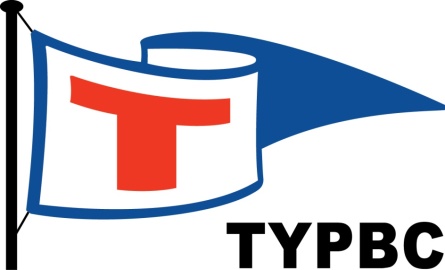 Frost Bite Regatta 2020”5th SEPTEMBER and 6TH SEMPTEMBER 2020 atTauranga Yacht and Power Boat Club (Inc)The Organising Authority is Tauranga Yacht and Power Boat Club Inc,Sulphur Point P O Box 14532, Tauranga.Phone (07) 5785512 Fax (07) 5785595 NOTICE OF RACENB: The notation ‘[DP]’ in a rule in the Notice of Race means that the penalty for a breach of that rule may, at the discretion of the protest committee, be less than disqualification.RULESThe regatta will be governed by the rules as defined in The Racing Rules of Sailing. The Yachting New Zealand Safety Regulations Part 1 shall apply.Appendix T, Arbitration, will apply.ADVERTISINGBoats may be required to display advertising chosen and supplied by the organising authority. If this rule is broken, World Sailing Regulation 20.9.2 applies. [DP]ELIGIBILITY AND ENTRYThe regatta is open to boats of the classes listed below and the skippers are under the age of 18 years. Proof of Age to be submitted with entry.             Opti Green – experienced             Opti OpenOpen SkiffP ClassStarlingLaser RadialEligible boats may enter by completing the attached form and sending it, together with the required fee, to PO Box 14352, Tauranga 3143 New Zealand. By 5pm on Friday the 28th August 2020 or by Email and direct debit to our bank account ANZ Bank Tauranga 01-0434-0082955-00 by this date. Late entries, accompanied by the late entry fee may be accepted at the Race Committee’s discretion until  0800hours on  5th September 2020To be eligible to compete in this event each competitor shall be a financial member of a club recognised by the competitor’s national authority.Proof of affiliated club membership to be submitted with entryFEESRequired fees are as follows: SCHEDULERegistration: Saturday 5th September 2020, 0800hrs – 0845hrs 5.2        Briefing               Saturday 5th September 2020, 0900hrs 5.3        Dates of racing: 5.4        Number of races: The scheduled time of the warning signal for the first race each day is   1030Hrs On the last scheduled day of racing no warning signal will be made after 1500hrsMEASUREMENT             A boat shall comply with RRS 78.1 at all times while racing.SAILING INSTRUCTIONSThe Sailing Instructions will be available at the time of Registration and will be available on the TYPBC website by 21st August 2020. VENUE Is the Tauranga Yacht & Power Boat Club (Inc), at the end of Sulphur Point Tauranga. THE COURSES             The courses to be sailed will be as follows: windward/leeward or triangle             Windward/leeward.PENALTY SYSTEM             For the all classes RRS 44.1 is changed so that the Two-Turns Penalty is replaced by the One-Turn Penalty.SCORING              One race is required to be completed to constitute a series.a)	When fewer than 5 races have been completed, a boat’s series score will be the total of her race scores.b)	When 5 or more races have been completed, a boat’s series score will be the total of her race scores excluding her worst score.SUPPORT BOATS Except when participating in rescue operations, team leaders, coaches, parents and other support personnel shall stay outside areas where boats are racing from the time of the preparatory signal for the first fleet to start until all boats have finished or retired or the Race Committee signals a postponement or an abandonment (but not a general recall). The areas the boats are racing is defined as the area inside the course and within 100 meters of any mark, lay line, starting line, finishing line or any area where any boat that is racing is sailing or may sail. During any starting sequence, support boats in the vicinity of the start line, shall stay at least 50 meters below the starting line and its extensions. [DP]RADIO COMMUNICATIONExcept in an emergency, a boat that is racing shall not make voice or data transmissions and shall not receive voice or data communication that is not available to all boats. This restriction also applies to mobile telephones. [DP]PRIZESPrizes will be given as follows:              1st, 2nd & 3rd in each class             The highest placed female in each class.INSURANCE             It is recommended that each participating boat should be insured with valid   marine third-party liability insurance with a minimum cover of $1,000,000 per incident or the equivalent. DISCLAIMER OF LIABILITYCompetitors participate in the regatta entirely at their own risk. See RRS 4, Decision to Race. The organising authority will not accept any liability for material damage or personal injury or death sustained in conjunction with or prior to, during, or after the regatta.FURTHER INFORMATION        For further information please contact;                                                                       TAURANGA YACHT AND POWER BOAT CLUB (Inc) [TYPBC]   PO Box 14352, Tauranga 3143.  NEW ZEALAND             Phone (64) 07 578 5512 Fax 07 578 5595Email www.office@yacht.org.nzALL CLASSFirst family memberEach other family memberEntry Fee$60.00$40.00Late Entry Fee$10.00DateAll ClassAll Class5-9-2020racingracing6-9-2020racingracingClassNumber Races per dayTarget time for each raceAll Classes345 minutes